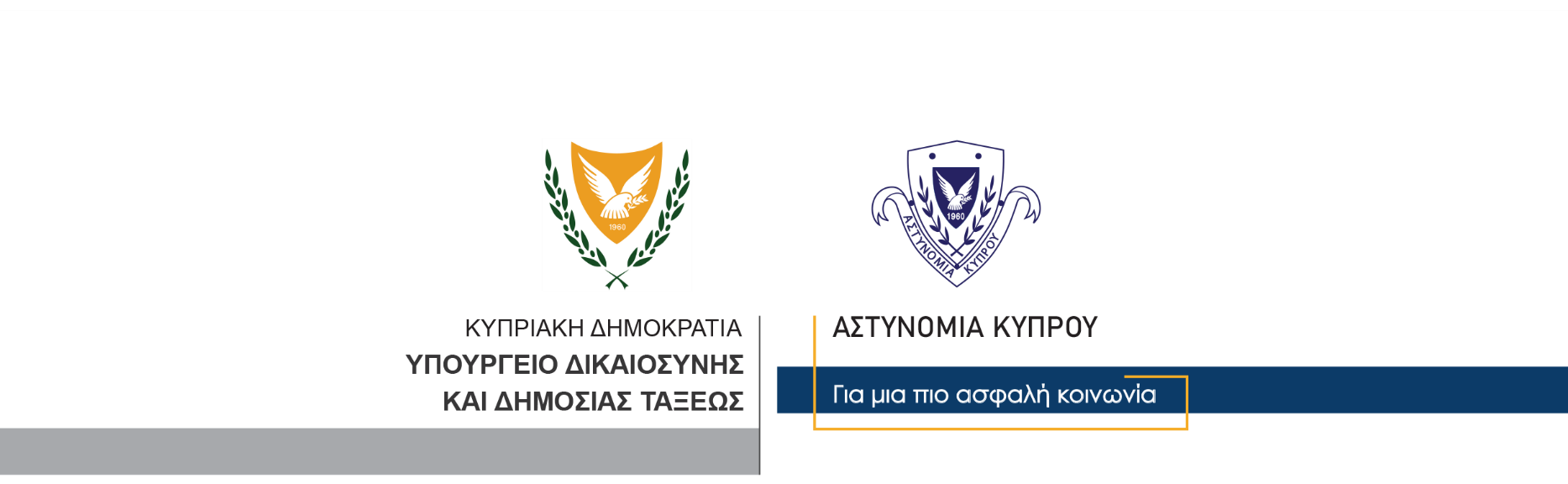   Γραφείο Τύπου και Δημοσίων Σχέσεων27 Οκτωβρίου, 2020Δελτίο Τύπου 1 – Συνομωσία προς διάπραξη κακουργήματος – κακόβουλη ζημιά - σύλληψηΜέλη της Αστυνομίας, ενώ βρίσκονταν χθες βράδυ σε μηχανοκίνητη περιπολία στην οδό Ανεξαρτησίας στη Λεμεσό, εντόπισαν τρία άτομα να γράφουν συνθήματα με σπρέι σε περίφραξη χώρου στάθμευσης και σε προθήκη καταστήματος.Τα πιο πάνω πρόσωπα, μόλις αντιλήφθηκαν τα μέλη της Αστυνομίας τράπηκαν σε φυγή, με αποτέλεσμα μέλος της Αστυνομίας να τα καταδιώξει πεζός και να καταφέρει την σύλληψη του ενός. Πρόκειται για 22χρονο, ο οποίος συνελήφθη για το αυτόφωρο αδίκημα της πρόκλησης κακόβουλης ζημιάς.Μετά τη σύλληψη του πιο πάνω προσώπου, ομάδα αποτελούμενη από 20 περίπου άτομα, τα οποία είχαν τα πρόσωπα τους καλυμμένα, προσέγγισαν το μέλος της Αστυνομίας με απειλητικές διαθέσεις και προσπάθησαν να αποτρέψουν τη σύλληψη του 22χρονου.Για να αποτραπεί περαιτέρω σύρραξη και αφού το μέλος της Αστυνομίας, διαισθάνθηκε άμεσο κίνδυνο της σωματικής του ακεραιότητας, έριξε στον αέρα ένα προειδοποιητικό πυροβολισμό, με αποτέλεσμα τα πιο πάνω πρόσωπα να απομακρυνθούν.Το Τμήμα Μικροπαραβάσεων Λεμεσού συνεχίζει τις εξετάσεις.                                                                                                 ΓΡΑΦΕΙΟ ΤΥΠΟΥ    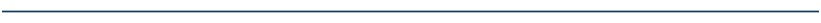 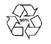 Οδός Αντιστράτηγου Ευάγγελου Φλωράκη, 1478, Λευκωσία,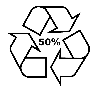 Τηλ.: 22808067, Φαξ: 22808598,  Email: pressoffice@police.gov.cy, Ιστοσελίδα: www.police.gov.cy